Рабочая группа поДоговору о патентной кооперации (РСТ)Одиннадцатая сессияЖенева, 18-22 июня 2018 г.Координация деятельности по оказанию технической помощи в рамках РСТ Документ подготовлен Международным бюро Мероприятия по оказанию технической помощи в рамках РСТНа своей пятой сессии в 2012 г. Рабочая группа договорилась о том, что отчеты о реализации проектов по оказанию технической помощи, касающихся системы РСТ, следует включать в качестве регулярного пункта повестки дня будущих сессий Рабочей группы (см. пункт 20 документа PCT/WG/5/21).На последующих сессиях Рабочей группы Международное бюро представляло ей рабочий документ, содержащий информацию о мероприятиях по оказанию технической помощи развивающимся странам по тематике РСТ, имеющих непосредственное отношение к использованию системы РСТ, а также план работы в этой области, охватывающий такие мероприятия, намеченные на оставшийся период соответствующего года (см., например, документ PCT/WG/10/19, представленный на десятой сессии Рабочей группы).В настоящем документе содержится информация о мероприятиях по оказанию технической помощи в рамках системы РСТ, проведенных Международным бюро в 2017 г. и в истекший период 2018 г., а также план работы, охватывающий такие мероприятия, намеченные на оставшуюся часть 2018 г., в отношении как мероприятий по оказанию технической помощи, имеющих непосредственное отношение к использованию системы РСТ развивающимися странами, так и мероприятий по оказанию технической помощи, связанной с системой РСТ, которые проводятся под наблюдением других органов ВОИС.Мероприятия по оказанию технической помощи, имеющие непосредственное отношение к использованию системы РСТ развивающимися странами Информация о мероприятиях по оказанию технической помощи, имеющих непосредственное отношение к использованию системы РСТ развивающимися странами, изложена в приложениях I и II к настоящему документу;  в этих приложениях отражены все мероприятия по оказанию технической помощи, в число стран-получателей которой входила хотя бы одна страна, имеющая право на уплату пошлин PCT по сниженным ставкам в соответствии с пунктом 5 Перечня пошлин РСТ, вступившего в силу 1 июля 2015 г.  В приложении I содержится полный перечень всех таких мероприятий по оказанию технической помощи, проведенных в 2017 г.  В приложении II содержится перечень всех таких мероприятий, проведенных в истекшем периоде 2018 г., и план работы на оставшуюся часть 2018 г.  Более подробная информация о порядке планирования и реализации мероприятий по оказанию технической помощи приведена в пунктах 5–11 документа  PCT/WG/6/11.Мероприятия по оказанию технической помощи, связанной с системой РСТ, проводимые под наблюдением других органов ВОИСКак указано в пунктах 12 и 13 документа PCT/WG/6/11, многие мероприятия по оказанию технической помощи, связанные с развитием патентных систем развивающихся стран по направлениям, предусмотренным статьей 51 РСТ, но выходящие за рамки деятельности, имеющей непосредственное отношение к использованию системы РСТ развивающимися странами, осуществляются под наблюдением других органов ВОИС (не входящих в систему РСТ), в частности Комитета по развитию и интеллектуальной собственности (КРИС), Комитета по стандартам ВОИС (КСВ) и Генеральной Ассамблеи ВОИС.Хотя объем настоящего документа не позволяет представить подробный перечень таких мероприятий и проектов, некоторые их примеры приведены в нижеследующих пунктах.  Более подробно эти проекты, отчеты о которых были представлены Рабочей группе в 2013-2017 гг., освещены в документах PCT/WG/6/11, PCT/WG/7/14, PCT/WG/8/16, PCT/WG/9/6 и PCT/WG/10/19.ВОИС предоставляет ведомствам ИС пакет программных приложений, известный как WIPO IP Office Suite, в поддержку обработки заявок на охрану прав ИС, включая патенты.  Эта работа ведется в рамках программы 15 «Деловые решения для ведомств ИС» под руководством Сектора глобальной инфраструктуры (см. Предлагаемые Программа и бюджет на двухлетний период 2018-2019 гг., документ A/57/6).  Пакет WIPO IP Office Suite состоит из трех взаимодополняющих систем:  WIPO File, WIPO Industrial Property Administration System (IPAS) (Система управления промышленной собственностью ВОИС) и WIPO Publish, работа которых обеспечивается компонентом Central Services, гарантирующим эффективный и бесперебойный обмен данными для поддержания постоянной связи между ведомствами ИС и глобальными системами ИС.  IPAS является основой пакета WIPO IP Office Suite и обеспечивает обработку прав ИС посредством автоматизированной системы управления процессами, которая может настраиваться в соответствии с потребностями и правовой основой функционирования того или иного ведомства ИС.  WIPO File представляет собой компьютерную программу, позволяющую ведомствам ИС предоставлять полный набор онлайновых услуг заявителям и их поверенным — от подачи новых заявок до осуществления последующих действий.  Таким образом, эта система ускоряет процессы подачи заявок и может обеспечивать более высокое качество обслуживания, фиксируя данные по ИС лишь один раз, в момент их получения.  WIPO Publish представляет собой компьютерную программу, позволяющую ведомствам ИС передавать через Интернет официально публикуемую информацию, в том числе по ИС, пользователям, а также глобальным базам данных по ИС, извлекая данные по ИС их IPAS или других административных систем ИС в том или ином ведомстве ИС.  Ведомства ИС могут использовать WIPO Publish для предоставления услуг по онлайновому поиску опубликованных сведений о правах ИС и для обеспечения полностью электронной публикации заявок.  WIPO Publish также облегчает обмен данными и интеграцию с глобальными базами данных по ИС и соответствующими платформами, такими как PATENTSCOPE и WIPO CASE.  Пакет WIPO IP Office Suite предоставляется бесплатно по запросу соответствующего ведомства ИС на основе проектной методологии.  Проекты организуются на основе модели общей ответственности исходя из первоначальной оценки потребностей, возможностей и соответствия программного обеспечения ВОИС потребностям ведомств ИС.  ВОИС предоставляет ресурсы для разработки, эксплуатации и обслуживания программного обеспечения, наряду с оказанием помощи на местах, вынесением рекомендаций и предоставлением услуг, связанных с управлением проектами.  Насколько это возможно, ВОИС передает знания ведомствам ИС посредством обучения на местах и региональных практикумов с учетом спроса и имеющихся ресурсов.  Что касается более детальной информации о пакете WIPO IP Office Suite, см. пункты 18-32 документа CDIP/21/4, представленного двадцать первой сессии КРИС, которая будет проходить в Женеве 14-18 мая 2018 г., и документ WIPO/IP/ITAI/GE/18/4, касающийся совещания ведомств интеллектуальной собственности (ВИС) по ИКТ-стратегиям и использованию искусственного интеллекта (ИИ) для управления административными вопросами в области ИС, которое состоится в Женеве 23-25 мая 2018 г.Центры поддержки технологии и инноваций (ЦПТИ) продолжают создаваться, обеспечивая целый диапазон услуг, включая доступ к патентной информации для ведомств ИС в развивающихся странах.  Эта работа ведется в рамках программы 14 «Услуги по обеспечению доступа к информации и знаниям» под руководством Сектора глобальной инфраструктуры (см. Предлагаемые Программа и бюджет на двухлетний период 2018-2019 гг., документ A/57/6).  По всему миру создано свыше 600 ЦПТИ, и проекты осуществляются в 72 государствах-членах.  Учебные мероприятия на местах по патентному поиску и анализу были проведены в 2017 г. в 31 стране.  В 2017 г. проводились также и региональные конференции для содействия обмену опытом и передовой практикой между ЦПТИ.  Онлайновая платформа eTISC обеспечивает также сеть, позволяющую глобальному сообществу ЦПТИ сотрудничать, обмениваться информацией и получать доступ к новым возможностям для обучения;  платформа насчитывает более 2000 членов, и в 2017 г. платформа зарегистрировала приблизительно 22 000 просмотров страниц.  За счет текущего проекта Повестки дня в области развития, который реализуется совместно с сетями ЦПТИ в восьми пилотных странах и должен быть завершен в 2018 г., в настоящее время создаются новые услуги, связанные с выявлением и использованием изобретений, находящихся в сфере общественного достояния.  Дополнительная информация о ЦПТИ имеется на веб-сайте ВОИС по адресу http://www.wipo.int/tisc/en и в пункте 38 отчета Генерального директора о ходе реализации Повестки дня в области развития в 2017 г. (документ CDIP/21/2), который будет обсуждаться на двадцать первой сессии КРИС, намеченной на период 14-18 мая 2018 г..  Детальные сведения о методике создания ЦПТИ и оценки их деятельности приводятся в пунктах 22 и 34 документа CDIP/21/4, который будет также обсуждаться на той же сессии КРИС.Программа «Обеспечение доступа к результатам научных исследований в интересах развития и инноваций» (ARDI) и программа «Обеспечение доступа к специализированной патентной информации» (ASPI) представляют собой другие мероприятия, осуществляемые в рамках программы 14 «Услуги по обеспечению доступа к информации и знаниям» под руководством Сектора глобальной инфраструктуры (см. Предлагаемые Программа и бюджет на двухлетний период 2018-2019 гг., документ A/57/6).  Программа ARDI предоставляет ведомствам ИС, академическим и научно-исследовательским учреждениям из развивающихся и наименее развитых стран бесплатный или недорогой доступ примерно к 7,5 тыс. подписных научно-технических журналов и 20 тыс. электронных книг и справочных изданий в рамках государственно-частного партнерства.  Что касается доступа к коммерческим службам патентного поиска и анализа, то программа ASPI предлагает бесплатный или недорогой доступ более чем 80 зарегистрированных учреждений из 30 развивающихся и наименее развитых стран.  Веб-сайт ВОИС содержит дополнительную информацию относительно деятельности программ ARDI и ASPI критериев правомочности для участия в этих программах по адресу http://www.wipo.int/ardi/en/ и http://www.wipo.int/aspi/en/, соответственно.  В пункте 38 отчета Генерального директора о ходе реализации Повестки дня в области развития в 2017 г. (документ CDIP/21/2) также содержатся дополнительные сведения об этих программах provides further details of these programs.  База данных PATENTSCOPE, имеющаяся на 10 языках публикации PCT, обеспечивает доступ к более чем 69 млн патентных документов, включая свыше 3,3 млн опубликованных заявок PCT, охватывающих фонды 52 национальных/ региональных ведомств, причем многие из этих документов доступны для поиска в полнотекстовом формате.  Информация об обработке заявок на национальной фазе PCT имеется также в отношении 60 национальных или региональных ведомств.  Дополнительная информация о PATENTSCOPE имеется на веб-сайте ВОИС по адресу: http://www.wipo.int/patentscope/en/.  С сентября 2017 г. в системе WIPO Translate используется основанный на «искусственном интеллекте» переводческий инструмент нейронного машинного перевода (NMT), который реализован в полной версии для перевода с английского на каждый из девяти других языков публикации PCT и наоборот, за исключением языковой пары арабский-английский и английский-арабский, которая имеется лишь на открытой платформе в режиме тестовой бета-версии.  Инструмент WIPO Translate NMT позволяет пользователю выбирать среди 32 областей техники, взятых из Международной патентной классификации, или настраивать систему для автоматического определения области техники исходя из содержания исходного патентного документ.  Использование NMT с учетом той или иной области техники позволяет получать перевод,  стилевые и синтаксические особенности которого приближаются к характеристикам обычного языка, и обеспечивает для некоторых языковых пар более точный перевод, чем при использовании прежней технологии перевода на базе статистического анализа.  Более того, на протяжении последнего года материалы патентных дел или папки с материалами заявок из патентных фондов Австралии и Соединенных Штатов Америки стали доступными через PATENTSCOPE, в дополнение к европейским, японскими и канадским национальным/региональным фондам.WIPO CASE – система централизованного доступа к результатам поиска и экспертизы позволяет ведомствам ИС безопасно обмениваться документацией по поиску и экспертизе, связанной с патентными заявками.  Это позволяет ведомствам ИС повышать эффективность и качество процесса поиска и экспертизы.  Система WIPO CASE также связана с Системой единого портала доступа к досье (OPD), разработанной ведомствами группы IP5, для обмена информацией между двумя системами.  В настоящее время 31 ведомство участвует в WIPO CASE в качестве ведомств-получателей, имеющих право извлекать предоставленную информацию, и 15 ведомств (включая Международное бюро) предоставляют через WIPO CASE свою информацию о проведенном поиске и экспертизе в качестве ведомств-поставщиков.  Дополнительная информация о WIPO CASE имеется на веб-сайте ВОИС по адресу: http://www.wipo.int/case/en/. Академия ВОИС в рамках программы 11 под руководством Сектора развития обеспечивает подготовку кадров и развитие человеческого потенциала в интересах развивающихся и наименее развитых стран и стран с переходной экономикой (см. Предлагаемые Программа и бюджет на двухлетний период 2018-2019 гг., документ A/57/6).  Учебные курсы предлагаются в рамках программы профессиональной подготовки, которая обеспечивает подготовку в области ИС для государственных служащих, в рамках программы дистанционного обучения, которая предлагает платформу для электронного обучения, содержащую курсы на семи языках, и в рамках программы сотрудничества с академическими учреждениями, которая содействует доступу к высшему образованию в области ИС через посредство совместных магистерских программ.  Академия ВОИС организует также летнюю школу по интеллектуальной собственности.  В 2017 г. в рамках программы дистанционного обучения предлагалось свыше 155 курсов, и по всему миру было организовано шесть совместных мастерских программ более чем для 180 участвующих студентов.  Веб-сайт ВОИС содержит дополнительные сведения о программах Академии ВОИС по адресу: http://www.wipo.int/academy/en/, где также имеется ссылка на Центр электронного обучения ВОИС  по адресу: https://welc.wipo.int/index_en.php, где можно получить доступ к учебному каталогу с предлагаемыми курсами в рамках программ Академии ВОИС. В пунктах 9 и 10 отчета Генерального директора о ходе реализации Повестки дня в области развития в 2017 г. (документ CDIP/21/2) также сообщается о деятельности Академии ВОИС в последнее время.Информация о мероприятиях по оказанию технической помощи  в целях содействию представлению сообщений в электронном виде в развивающихся и наименее развитых странах и странах с переходной экономикой, которой посвящен пункт 4 Согласованных заявлений Дипломатической конференции по принятию Договора о патентном праве (PLT), рассматривалась Генеральной Ассамблеей ВОИС на ее самой последней очередной сессии в 2017 г. (см. документ WO/GA/49/15).Общая информация о деятельности ВОИС по оказанию технической помощи развивающимся странам содержится в Базе данных о технической помощи ВОИС в области ИС (IP-TAD) по адресу:  http://www.wipo.int/tad/en, которая имеется на английском, французском и испанском языках.  База данных позволяет пользователю вести поиск мероприятий по оказанию технической помощи в течение запрашиваемого срока в разбивке по стране-бенефициару, виду оказанной помощи, месту/принимающей стране, области ИС и сектору ВОИС.Функции системы РСТ, связанные с организацией технической помощи развивающимся странамНа своей пятой сессии в 2012 г. Рабочая группа обсудила функционирование системы РСТ, связанное с организацией технической помощи развивающимся странам, на основе документа PCT/WG/5/6.  Краткое изложение этого обсуждения представлено в пункте 23 резюме Председателя сессии (документ PCT/WG/5/21) следующим образом: «23.	Некоторые выступившие делегации поддержали предложение, изложенное в документе PCT/WG/5/6, подождать итогов обсуждения документа «Внешний обзор деятельности ВОИС по оказанию технической помощи в области сотрудничества в целях развития» (CDIP/8/INF/1), которое в настоящее время ведется в КРИС, прежде чем рассматривать дальнейшие шаги по выполнению той части рекомендаций «Дорожной карты РСТ», которая связана с технической помощью.  В этой связи ряд делегаций еще раз отметили важность извлечения уроков из отчета для того, чтобы система PCT взяла на себя соответствующую часть содержащихся в нем рекомендаций и чтобы лучше согласовать и прояснить, до какой степени PCT должна участвовать в проектах по оказанию технической помощи, выполняемых другими секторами ВОИС и под контролем других органов ВОИС, таких как КРИС ».«Внешний обзор деятельности ВОИС по оказанию технической помощи в области сотрудничества в целях развития» (документ CDIP/8/INF/1) («Внешний обзор»), упомянутый в пункте 23 документа PCT/WG/5/21, выполнялся как часть проекта, одобренного Комитетом по развитию и интеллектуальной собственности (КРИС) на его четвертой сессии в 2009 г.  Внешний обзор включал оценку мероприятий по оказанию технической помощи, конкретно связанной с использованием системы PCT, – это было сделано в соответствии с рекомендацией 211bis «Дорожной карты РСТ», одобренной на третьей сессии Рабочей группы в 2010 г. (см. документы PCT/WG/3/2, PCT/WG/3/5 и PCT/WG/3/13 и пункты 14–137 отчета о сессии, документ PCT/WG/3/14 Rev.).  Рекомендация 211bis «Дорожной карты РСТ» изложена в пункте 129 документа PCT/WG/3/14 Rev. следующим образом:«211bis.   МБ рекомендуется провести последующее исследование для изучения и оценки функционирования системы РСТ с точки зрения реализации его цели по распространению технической информации и облегчению доступа к технологиям, а также организации технической помощи развивающимся странам.По итогам исследования также должны быть вынесены рекомендации и предложения о том, как можно улучшить реализацию данной цели, включая вопросы достаточности раскрытия, и эти рекомендации должны быть рассмотрены Договаривающимися государствами на 4-й сессии Рабочей группы PCT, при этом некоторые вопросы могут потребовать обсуждения в других органах ВОИС.В этой связи следует внести соответствующие изменения в предлагаемую форму для замечаний третьих сторон (документ PCT/WG/3/6, приложение 2, стр. 2), включая аспекты «достаточности раскрытия», для обсуждения на следующей сессии…».На шестой и последующих сессиях Рабочей группы Международное бюро информировало ее об обсуждениях Внешнего обзора и связанных с ним документов в КРИС.  Последняя информация была представлена на десятой сессии Рабочей группы в мае 2017 г. и содержится в пункте 11 документа PCT/WG/10/19.  Прогресс в осуществлении рекомендации 211bis и ход обсуждений в КРИС также рассматриваются в пунктах 134-136 «Обновленной информации о ходе реализации рекомендаций “дорожной карты PCT”», содержащейся в приложении к документу «Дальнейшее развитие системы PCT», который был представлен для обсуждения на этой сессии Рабочей группы (см. приложение II к документу PCT/WG/11/5).На восемнадцатой сессии КРИС, состоявшейся в октябре/ноябре 2016 г.,  КРИС постановил закрыть подпункт повестки дня, касающийся обсуждения Внешнего обзора, и открыть на предстоящие шесть сессий подпункт повестки дня «Деятельность ВОИС по оказанию технической помощи в области сотрудничества в целях развития», посвященный предложению из шести пунктов, содержащемуся в дополнении I к резюме Председателя семнадцатой сессии КРИС (его также называют «пересмотренным испанским предложением»).  Для удобства пользования это предложение воспроизводится в приложении III к настоящему документу.  В конце этого периода КРИС обсудит вопрос об окончательном выполнении этого предложения наряду с сопутствующими документами о технической помощи, включая Внешний обзор.Обсуждения в рамках подпункта повестки дня «Деятельность ВОИС по оказанию технической помощи в области сотрудничества в целях развития» начались на девятнадцатой сессии КРИС в мае 2017 г.  В рамках этого вопроса КРИС обсудил следующие документы:Возможные улучшения веб-страницы, посвященной технической помощи ВОИС (документ CDIP/19/10);Отчет о круглом столе ВОИС, посвященном технической помощи и укреплению потенциала: обмен опытом и информацией об инструментарии и методиках (документ CDIP/20/3);  andОтчет о функционировании базы данных «Реестр консультантов ВОИС» (документ CDIP/20/6).Кроме того, на девятнадцатой сессии КРИС Главный экономист выступил с презентацией о политике ВОИС в отношении внешней независимой оценки. Нижеследующие документа в рамках подпункта повестки дня  «Деятельность ВОИС по оказанию технической помощи в области сотрудничества в целях развития», относящиеся к предложению из шести пунктов, будут рассмотрены КРИС на его двадцать первой сессии, которая должна состояться в Женеве в период с 14 по 18 мая 2018 г.:подборка материалов о существующей практике, механизмах и методах оказания технической помощи воис (документ CDIP/21/4);  иПрактические подходы, применяемые ВОИС к отбору консультантов для оказания технической помощи (документ CDIP/21/9).Обновленная информация об обсуждении подпункта «Деятельность ВОИС по оказанию технической помощи в области сотрудничества в целях развития» в КРИС, представленная десятой сессии Рабочей группы, включала рекомендацию о том, чтобы, дабы избежать дублирования усилий, Рабочая группа может дождаться итогов обсуждения предложения, содержащегося в дополнении I к резюме Председателя семнадцатой сессии КРИС и его окончательного выполнения, наряду с сопутствующими документами о технической помощи, включая Внешний обзор, прежде чем рассматривать дальнейшие шаги по выполнению той части рекомендации 211bis «Дорожной карты РСТ», которая связана с технической помощью (см. пункт 13 документа PCT/WG/10/19).  В этой связи Секретариат пояснил, что обсуждения в КРИС дополняют отчеты Рабочей группе о технической помощи в сфере PCT, которые будет продолжаться в качестве регулярного пункта, как это было согласовано в Рабочей группе в 2012 г.  Любые рекомендации по оказанию технической помощи, которые КРИС вынесет в будущем, включая компонент, относящийся к РСТ, будут возвращаться в Рабочую группу для рассмотрения на одной из будущих сессий (см. пункт 126 отчета о работе десятой сессии, документ PCT/WG/10/25).Рабочей группе предлагается принять к сведению содержание настоящего документа.[Приложения следуют]Мероприятия по оказанию технической помощи, 
имеющие непосредственное отношение к использованию системы РСТ
(проведенные в 2017 г.)В настоящем приложении содержится полный перечень всех мероприятий по оказанию технической помощи, имеющих непосредственное отношение к использованию системы РСТ развивающимися странами, которые были осуществлены в 2017 г., в разбивке по следующим группам в зависимости от содержания мероприятий:Общая информация по патентным вопросам (обозначена в таблице символом «А»).  Мероприятия, связанные с предоставлением информации о патентной охране и основах международной патентной системы, – это учебные мероприятия, посвященные аспектам патентной системы, которые не сводятся только к функционированию РСТ.  Их содержанием могут быть вводные сведения о патентной системе, например порядок подачи патентных заявок, основные правовые условия патентоспособности изобретения, преимущества патентной охраны и ее возможные альтернативы, такие как регистрация полезных моделей и защита конфиденциальной деловой информации при помощи коммерческой тайны.  Кроме того, они могут быть посвящены национальным и региональным патентным системам, роли патентной информации, в частности инициативам по облегчению доступа к технической информации, а также более конкретным вопросам, например составлению патентных заявок.  Некоторые мероприятия касаются стратегической охраны изобретений и важности патентов для передачи технологии и проводятся с участием специалистов из других организаций, хорошо знающих вопросы, представляющие особый интерес для местной аудитории.Конкретная информация, посвященная деятельности РСТ (обозначена в таблице символом «В»).  Специализированные семинары по тематике РСТ посвящены всестороннему анализу вопросов деятельности РСТ.  В группе тем, касающихся формальных требований к заявкам и порядка их обработки получающим ведомством, рассматриваются обязательные элементы международной патентной заявки, различные допустимые способы подачи заявки, пошлины, причитающиеся к уплате при подаче заявки, заявление притязания на приоритет, исправление недостатков, исправление явных ошибок, регистрация изменений, а также отзыв заявок.  В ходе семинаров по теме РСТ рассматриваются также роль и функции Международного бюро, международных поисковых органов и органов международной предварительной экспертизы.  Сюда относятся международная публикация заявки, подготовка отчета о международном поиске и международного предварительного заключения о патентоспособности, а также такие необязательные процедуры, как дополнительный международный поиск, поправки согласно статье 19 и международная предварительная экспертиза, проводимая в порядке, предусмотренном Главой II.  Обсуждаются также вопросы перехода на национальную фазу, включая действия, выполняемые Международным бюро и самим заявителем, и требования законодательства конкретных стран, касающиеся, например, перевода документов и документального подтверждения приоритета.  Кроме того, программа семинаров по теме РСТ часто включает описание услуг, которые предоставляются при помощи системы ePCT и базы данных PATENTSCOPE, а также сведения о других источниках информации, имеющихся на веб-сайте ВОИС.Обучение сотрудников ведомств ИС по вопросам, касающимся PCT (обозначена в таблице символом «С»).  Обучение сотрудников ведомств, осуществляющих процедуры РСТ, охватывает разделы РСТ, посвященные функциям ведомства ИС в качестве получающего ведомства, международного поискового органа, органа международной предварительной экспертизы или указанного/выбранного ведомства.  Например, обучение сотрудников ведомств, выступающих одновременно в качестве получающих и указанных ведомств, посвящено вопросам обработки заявок до их передачи в Международное бюро и задачам ведомства при переходе на национальную фазу.  Что касается обработки заявок, вступивших в национальную фазу, деятельность также направлена на укрепление потенциала для экспертизы заявок в национальной фазе.  В ходе такого обучения ведомства также получают возможность обсуждать с представителями Международного бюро различные конкретные вопросы.Помощь, касающаяся использования ИКТ (обозначена в таблице символом «D»).  Мероприятия, связанные с созданием инфраструктуры ИКТ и технической помощью по вопросам ее применения, охватывают помощь в установке систем и обучение сотрудников использованию информационно-технологических инструментов и услуг системы РСТ, включая  систему электронного обмена данными РСТ (PCT-EDI), и систему электронной подачи заявок ePCT.  Неотъемлемой частью такой помощи является проведение демонстраций систем и практических занятий, позволяющих пользователям освоить возможности этих программ и в полной мере использовать их потенциал.Помощь странам, которые рассматривают вопрос о присоединении к РСТ (обозначена в таблице символом «Е»).  Международное бюро оказывает особую помощь странам, которые рассматривают вопрос о присоединении к РСТ, и новым договаривающимся государствам.  Она включает предоставление необходимой информации странам, выразившим интерес к участию в РСТ, и их консультирование по вопросам изменений национального законодательства, необходимых для присоединения к Договору.  Кроме того, Международное бюро осуществляет программу обучения сотрудников ведомства ИС нового договаривающегося государства после его присоединения.  Представители Международного бюро выезжают в соответствующую страну для проведения информационно-разъяснительной работы по вопросам функционирования РСТ и патентной системы среди юристов, работников научно-исследовательских учреждений и деловых кругов и оказания помощи национальному ведомству ИС в полномасштабной реализации процедур РСТ, что позволяет ему начать выполнение функций получающего ведомства.  Другой элемент программы обучения, реализуемой после присоединения страны к PCT, – это практическая подготовка должностных лиц из новых договаривающихся государств в штаб-квартире ВОИС в Женеве.(f)	Помощь международным органам (обозначена в таблице символом «F).  Наконец, Международное бюро оказывает государствам техническую помощь в осуществлении функций международного поискового органа и органа предварительной экспертизы.  Это включает консультационные поездки в страны, ведомства ИС которых намерены ходатайствовать о предоставлении им статуса международного органа, для разъяснения процедуры назначения ведомства в качестве такого органа и требований, применяемых при таком назначении, а также выявления направлений, по которым необходимо провести дополнительную техническую работу до подачи официальной заявки.  После назначения ведомства международным органом может быть проведено обучение его сотрудников до начала его работы в качестве такого органа.*	обозначает страну или ведомство, участвующие в оказании технической помощи вместе с Международным бюро в оде того или иного мероприятия [Приложение II следует]Мероприятия по оказанию технической помощи, 
имеющие непосредственное отношение к использованию системы РСТ
(проведенные за истекший период 2018 г./запланированные на оставшуюся часть 2018 г.)В настоящем приложении содержится полный перечень всех мероприятий по оказанию технической помощи, имеющих непосредственное отношение к использованию системы РСТ развивающимися странами, которые были реализованы за истекший период 2018 г. и которые планируется осуществить в течение оставшейся части 2018 г., в разбивке по группам в зависимости от содержания мероприятий, которые дополнительно поясняются во вводной части приложения I выше.[Приложение III следует]Комитет по развитию и интеллектуальной собственностиСемнадцатая сессияЖенева, 11–15 апреля 2016 г. Дополнение I к Резюме Председателя 1.	Секретариат ВОИС составит подборку существующей практики, механизмов и методов оказания технической помощи. В дополнение к этому ВОИС должна обеспечить регулярный форум для обмена информацией между государствами-членами об их практике, механизмах и методах в области технической помощи и наращивания потенциала, и с этой целью в частности:a. должен быть организован однодневный семинар при проведении 19-й сессии КРИС; иb. ВОИС должна создать веб-форум для обмена идеями, практическими методами и опытом.  Данный веб-форум, возможно, следует интегрировать с существующими веб-платформами, ранее созданными ВОИС.2.	Секретариат ВОИС должен продолжать совершенствовать координацию внутри организации, развивать сотрудничество с учреждениями и программами ООН и другими соответствующими международными организациями, а также наращивать сотрудничество с национальными и региональными ведомствами ИС по вопросам, связанным с технической помощью, наращиванием потенциала и сотрудничеством, ориентированным на развитие.  Секретариат определит соответствующие новые предложения и доложит о них КРИС. 3.	Секретариат ВОИС должен оценить существующие механизмы и методы, используемые для определения эффективности и влияния технической помощи на различных уровнях, и в процессе этой работы он должен стремится выявлять области, в которых возможны дальнейшие улучшения.  Полученная в ходе этой работы информация должна быть использована при разработке будущей и последующей технической помощи и преодоления любых недостатков.  ВОИС должна осуществлять мониторинг и оценку долгосрочных результатов оказываемой ею технической помощи, в частности в рамках работы по наращиванию институционального потенциала получателей помощи. Для обеспечения качественной технической помощи ВОИС следует рассмотреть возможность принятия устоявшейся процедуры сбалансированной коллегиальной оценки исследований, которые заказывает ВОИС и которые используются при оказании технической помощи.4.	Поручить Секретариату представить документ с описанием существующей практики отбора консультантов ВОИС для оказания технической помощи.  Данный документ будет служить информационным целям. 5.	Поручить Секретариату регулярно обновлять и по возможности улучшать реестр экспертов и консультантов для оказания технической помощи.6.	Поручить Секретариату рассмотреть возможные улучшения раздела веб-сайта ВОИС, посвященного информации о деятельности ВОИС в области оказания технической помощи, и представить соответствующий отчет. [Конец приложения III и документа] 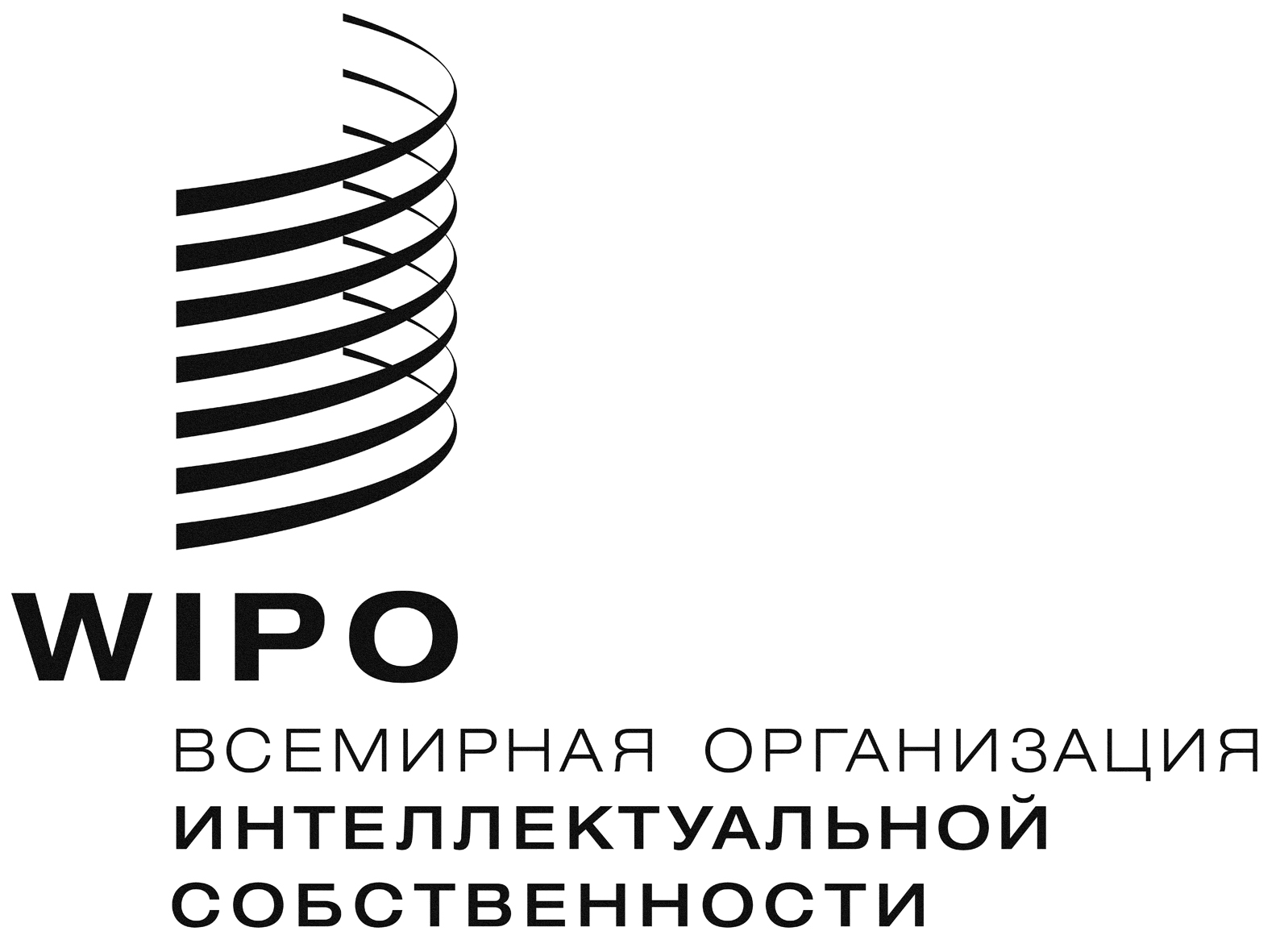 RPCT/WG/11/22PCT/WG/11/22PCT/WG/11/22оригинал:  английский оригинал:  английский оригинал:  английский дата:  15 мая 2018 г. дата:  15 мая 2018 г. дата:  15 мая 2018 г. ДАТАФИНАНСИРОВАНИЕТИП МЕРОПРИЯТИЯГРУППАНАЗВАНИЕ МЕРОПРИЯТИЯОРГАНИЗАТОР(Ы)МЕСТО ПРОВЕДЕНИЯСТРАНЫ-УЧАСТНИЦЫТИП УЧАСТНИКОВЧИСЛО УЧАСТНИКОВ2017-1Рег. бюджетПрактикум и семинар по PCTCПоездка экспертов и обучение патентных экспертов вопросам экспертизы на национальной фазе PCT Таиланд (TH) Таиланд (TH)Ведомство 352017-2Рег. бюджетДругоеCПоездка экспертов для обсуждения операций PCT с компаниями и Комиссией по интеллектуальной собственности  Южная Африка (ZA)Южная Африка (ZA)Ведомство2017-2Рег. бюджетПрактикум и семинар по PCTBCРегиональный учебный семинар по PCT, организованный Африканской региональной организацией интеллектуальной собственностиАРОИСЗимбабве (ZW)Ботсвана (BW)
Гамбия (GM)
Гана (GH)
Кения (KE)
Лесото (LS) 
Малави (MW)
Мозамбик (MZ)
Намибия (NA)
Нигерия (NG) 
Руанда (RW)
Южная Африка (ZA)
Свазиленд (SZ)
Танзания (TZ)
Уганда (UG)
Замбия (ZM)Ведомство + пользователи252017-2Рег. бюджетПрактикум и семинар по PCTBСеминар по услугам и инициативам ВОИСНациональный институт промышленной собственности Португалии (INPI), Институт Педру НунишаПортугалия (PT)Португалия (PT)Университет/научное учреждение + пользователи1902017-2Рег. бюджетПрактикум и семинар по PCTBCDПрактикум по подаче заявок через систему ePCT в сотрудничестве с Ведомством промышленной собственности Словацкой Республики и Ведомством промышленной собственности Чешкой РеспубликиВишеградский патентный институтСловакия (SK)
Чешская Республика (CZ)Словакия (SK)
Чешская Республика (CZ)Ведомство + пользователи602017-2Рег. бюджетПрактикум и семинар по PCTCFУчебное мероприятие по процедурам PCT для патентных экспертовТурция (TR)Турция (TR)Ведомство1002017-2Рег. бюджетПрактикум и семинар по PCTEНациональные семинары ВОИС по системе PCT и Гаагской системе и учебное мероприятие для сотрудников ведомстваКамбоджа (KH)Камбоджа (KH)Ведомство + пользователи802017-3Рег. бюджетПрактикум и семинар по PCTBСеминар по PCT Мозамбик (MZ)Мозамбик (MZ)Пользователи402017-3Рег. бюджетПрактикум и семинар по PCTBDПоездка экспертов по ePCTМарокко (MA)Марокко (MA)Ведомство + университет/научное учреждение + пользователи402017-3Рег. бюджетПрактикум и семинар по PCTEПрактикумы по PCT для государств-членов, недавно присоединившихся к системеДжибути (DJ)
Иордания (JO)
Кувейт (KW)Джибути (DJ)
Иордания (JO)
Кувейт (KW)Ведомство3502017-3Рег. бюджетПрактикум и семинар по PCTCУчебное мероприятие по вопросам контроля качества и передовым методам работы получающих ведомств в рамках PCT (пятая сессия)Институт промышленной собственности Мексики (IMPI)Мексика (MX)Бразилия (BR)
Чили (CL) 
Колумбия (CO) 
Куба (CU)
Доминиканская Республика (DO)
Мексика (MX)
Перу (PE)
Испания (ES)"Ведомство102017-3Рег. бюджетПрактикум и семинар по PCTCDПоездка экспертов в Управление промышленной собственности, БахрейнБахрейн (BH)Бахрейн (BH)Ведомство52017-4Рег. бюджетПрактикумCDУчебное мероприятие по экспертизе на национальной фазе PCT для патентных экспертовОман (OM)Оман (OM)Ведомство52017-4Рег. бюджетПрактикумCDУчебное мероприятие по экспертизе на национальной фазе PCT для патентных экспертовИран (Исламская Республика) (IR)Иран (Исламская Республика) (IR)Ведомство272017-5Рег. бюджетПрактикум и семинар по PCTBСеминар по услугам и инициативам ВОИСНациональный институт защиты конкуренции и охраны интеллектуальной собственности (INDECOPI)Перу (PE)Перу (PE)Ведомство + пользователи1702017-5Рег. бюджетПрактикум и семинар по PCTBДальневосточная патентная школа, ВладивостокПредставительство ВОИС в Российской ФедерацииРоссийская Федерация (RU)Китай (CN)*
ЕАПО (EA)*
Япония (JP)*
Республика Корея (KR)*
Российская Федерация (RU)Ведомство + университет/научное учреждение + пользователи2502017-5Рег. бюджетДругоеBCУчастие в VI Международном конгрессе промышленной собственности и в учебном курсе по патентной экспертизе для стран Латинской АмерикиКуба (CU)Куба (CU)Ведомство + пользователи1002017-5Рег. бюджетBCРегиональный практикум по патентам и электронным системам подачи заявок Агентство интеллектуальной собственности Республики УзбекистанУзбекистан (UZ)Азербайджан (AZ)
ЕАПО (EA)
Япония (JP)*
Казахстан (KZ)
Республика Корея (KR)*
Российская Федерация (RU)
Украина (UA)
Узбекистан (UZ)Ведомство322017-5Рег. бюджетПрактикум и семинар по PCTCУчебное мероприятие по экспертизе на национальной фазе PCT для патентных экспертовЕАПОРоссийская Федерация (RU)Армения (AM)
Азербайджан (AZ)
Беларусь (BY)
Казахстан (KZ)
Кыргызстан (KG)
Российская Федерация (RU)
Таджикистан (TJ)
Туркменистан (TM)Ведомство162017-5Рег. бюджетПрактикум и семинар по PCTCУчебное мероприятие по экспертизе на национальной фазе PCT для патентных экспертовМонголия (MN)Монголия (MN)Ведомство22017-6Рег. бюджетПрактикум и семинар по PCTCОзнакомительное посещение ВОИС по вопросам РСТ  Швейцария (CH)Камерун (CM)
Гаити (HT)Ведомство32017-6Рег. бюджетПрактикум и семинар по PCTBСеминар по PCT в БарнаулеПредставительство ВОИС в Российской Федерации
РОСПАТЕНТРоссийская Федерация (RU)Российская Федерация (RU)Ведомство + пользователи602017-6Рег. бюджетПрактикум и семинар по PCTBУглубленные семинары по тематике РСТ в Пекине и Гуанчжоу и посещения пользователей в Пекине, Гуанчжоу и Шэньчжэне Государственное ведомство ИС Китая (SIPO)Китай (CN)Китай (CN)Пользователи3002017-6Рег. бюджетПрактикум и семинар по PCTBСеминар по PCT Национальный институт промышленной собственности Чили (INAPI)/ЕПВЧили (CL)Чили (CL)
ЕПВ (EP)*Ведомство + пользователи2902017-6ЦФ ЯпонииПрактикум и семинар по PCTBРегиональный практикум по управлению качеством патентной экспертизыЯПВ
Бюро ВОИС в Японии Япония (JP)Бруней-Даруссалам (BN)
Индия (IN)
Индонезия (ID)
Япония (JP)*
Малайзия (MY)
Филиппины (PH)
Таиланд (TH)
Вьетнам (VN)Ведомство162017-7Рег. бюджетПрактикумCУчебное мероприятие по экспертизе на национальной фазе PCT для патентных экспертовЛаосская НДР (LA)Лаосская НДР (LA)Ведомство2017-7Рег. бюджетПрактикум и семинар по PCTABСеминар по PCT Управление Генерального регистратора, Малави/ АРОИСМалави (MW)Малави (MW)Ведомство + университет/научное учреждение + пользователи352017-7Рег. бюджетПрактикум и семинар по PCTBСеминар по PCTМинистерство юстиции и правовых вопросов Гамбии/ АРОИСГамбия (GM)Гамбия (GM)Ведомство + университет/научное учреждение + пользователи402017-7Рег. бюджет +ЦФ ИспанииПрактикум и семинар по PCTCРегиональный семинар по PCT для стран Латинской Америки и Карибского бассейна (всех государств – членов PCT в регионе)ЕПВСальвадор (SV)Бразилия (BR)
Чили (CL)
Колумбия (CO)
Коста-Рика (CR)
Куба (CU)
Доминиканская Республика (DO)
Эквадор (EC)
Сальвадор (SV)
Гватемала (GT)
Гондурас (HN)
Мексика (MX)
Перу (PE)
ЕПВ (EP)*
Испания (ES)*Ведомство312017-7ЦФ Республики КореяПрактикумCРегиональный практикум по распределению рабочей нагрузки на национальной фазе PCTIIPTI Республики Корея/ КВИС Республика Корея (KR)Камбоджа (KH)
Лаосская НДР (LA)
Индонезия (ID)
Мьянма (MM)
Малайзия (MY)
Филиппины (PH)
Таиланд (TH)
Вьетнам (VN)
Республика Корея (KR)*Ведомство172017-8Рег. бюджетПрактикум и семинар по PCTEКонсультационная поездка по вопросам PCTВедомство интеллектуальной собственности Эфиопии (EIPO)Эфиопия (ET)Эфиопия (ET)Ведомство + пользователи352017-8Рег. бюджетПрактикумCУчебное мероприятие по экспертизе на национальной фазе PCT для патентных экспертовТаиланд (TH)Таиланд (TH)Ведомство212018-8Рег. бюджетПрактикум и семинар по PCTDУглубленная подготовка по процедуре PCT и по системе ePCT Египет (EG)Египет (EG)Ведомство + пользователи172017-9Рег. бюджетПрактикум и семинар по PCTBCDМежрегиональный семинар по политике содействия более эффективному использованию PCTБюро ВОИС в Сингапуре Сингапур (SG)Бразилия (BR)
Чили (CL)
Китай (CN)
Египет (EG)
Израиль (IL)
Республика Корея (KR)
Российская Федерация (RU)
Южная Африка (ZA)
Иордания (JO)
Индия (IN)
Сингапур (SG)
Япония (JP)*
Соединенные Штаты Америки (US)*Ведомство142017-9Рег. бюджетПрактикум и семинар по PCTEОзнакомительное посещение ВОИС – практикум по PCTШвейцария (CH)Джибути (DJ)Ведомство42017-9Рег. бюджетПрактикум и семинар по PCTDПрактикумы по подаче заявок через систему ePCTВенгрия (HU)Венгрия (HU)Ведомство + пользователи402017-9Рег. бюджетПрактикум и семинар по PCTDПрактикумы по системе ePCT Казахстан (KZ)Казахстан (KZ)Ведомство + пользователи852017-9ЦФ ЯпонииПрактикум и семинар по PCTCСубрегиональный практикум по вопросам экспертизы на национальной фазе PCT и использования результатов работы на других национальных фазах АРОИС/ЯПВЗимбабве (ZW)АРОИС (AP)
Эфиопия (ET)
Гана (GH)
Кения (KE)
Мозамбик (MZ)
Нигерия (NG)
Уганда (UG)
ЕПВ (EP)*
Япония (JP)*Ведомство202017-9Рег. бюджетДругоеCПоездка экспертов в компании и Комиссию по интеллектуальной собственности в связи с обучением патентных экспертов Южная Африка (ZA)Южная Африка (ZA)Ведомство2017-9Рег. бюджетПрактикум и семинар по PCTBНациональный семинар по PCT РОСПАТЕНТРоссийская Федерация (RU)Российская Федерация (RU)Университет/научное учреждение + пользователи752017-9Рег. бюджетПрактикум и семинар по PCTDУчебное мероприятие для государств-членов ЕАПО и обзор деятельности в области технического сотрудничества в связи с PCT -РОСПАТЕНТ,Российская Федерация (RU)Армения (AM)
Азербайджан (AZ)
Беларусь (BY)
Казахстан (KZ)
Российская Федерация (RU)
Таджикистан (TJ)
Туркменистан (TM)Ведомство212017-9Рег. бюджетПрактикум и семинар по PCTBНациональный практикум по PCT и учебное мероприятие по ePCTINAPI (Алжир)Алжир (DZ)Алжир (DZ)Ведомство + университет/научное учреждение + пользователи2002017-10Рег. бюджетПрактикум и семинар по PCTBCНациональный семинар по PCT Никарагуа (NI)Никарагуа (NI)Ведомство + пользователи702017-10ЦФ АвстралииПрактикум и семинар по PCTACНациональный практикум для патентных экспертов по распределению рабочей нагрузки на национальной фазе PCT ИС АвстралииИндонезия (IN)Индонезия (IN)
Австралия (AU)*Ведомство402017-10Рег. бюджетПрактикум и семинар по PCTBCDПрактикум по подаче заявок через систему ePCTСловения (SI)Словения (SI)Ведомство + пользователи122017-10Рег. бюджетПрактикум и семинар по PCTBCСубрегиональный практикум по PCT для отдельных арабских Договаривающихся государств PCT Египет (EG)Алжир (DZ)
Бахрейн (BH)
Египет (EG)
Иордания (JO)
Кувейт (KW)
Ливия (LY)
Марокко (MA)
Оман (OM)
Саудовская Аравия (SA)
Судан (SD)
Сирийская Арабская Республика (SY)
Совет сотрудничества стран Залива (ССЗ)Ведомство + университет/научное учреждение + пользователи422017-11Рег. бюджетДругоеBCПоездка экспертов по операциям PCT в Государственное ведомство интеллектуальной собственности Китайской Народной РеспубликиБюро ВОИС в Китае
Шанхайская администрация интеллектуальной собственности Китай (CN)Китай (CN)Ведомство + пользователи1802017-11Рег. бюджетПрактикум и семинар по PCTB«Круглый стол» по передовым методам в сфере PCT и по системе ePCT / практикум по эффективному использованию глобальных услуг ВОИС в области ИС Китай (CN)Китай (CN)Пользователи2017-11Рег. бюджетПрактикум и семинар по PCTBCСубрегиональный практикум по PCT для отдельных арабских Договаривающихся государств PCTКоморские Острова (KM)Коморские Острова (KM)
Джибути (DJ)
Мавритания (MR)Ведомство + университет/научное учреждение + пользователи572017-11Рег. бюджетПрактикум и семинар по PCTBCСеминар по PCTДоминиканская Республика (DO)Доминиканская Республика (DO)Ведомство + университет/научное учреждение + пользователи792017-11Рег. бюджетПрактикум и семинар по PCTCРегиональный практикум по инструментам управления обучением на основе развития профессиональных качеств Малайзия (MY)Индонезия (ID)
Малайзия (MY)
Пакистан (PK)
Филиппины (PH)
Сингапур (SG)
Таиланд (TH)Ведомство142017-11Рег. бюджетПрактикум и семинар по PCTBCНациональный практикум по PCT Куба (CU)Куба (CU)Ведомство + университет/научное учреждение + пользователи252017-11Рег. бюджетПрактикум и семинар по PCTBВыездные семинары по системе PCT в Киеве и Львове, УкраинаМинистерство экономического развития и торговли (МЭРТ) (Украина), «Укрпатент», Национальный университет «Львовская политехника»Украина (UA)Украина (UA)Ведомство + университет/научное учреждение + пользователи982017-12Рег. бюджетПрактикум и семинар по PCTBCEПрактикум по PCT Сан-Томе и Принсипи (ST)Сан-Томе и Принсипи (ST)Ведомство + университет/научное учреждение + пользователи202017-12Рег. бюджетПрактикум и семинар по PCTBCПрактикум по PCT для Карибских странIMPIМексика (MX)Барбадос (BB)
Белиз (BZ)
Сент-Люсия (LC)
Ямайка (JM)
Тринидад и Тобаго (TT)
Мексика (MX)Ведомство + пользователи1502017-12Рег. бюджетПрактикум и семинар по PCTDПрактикум по подаче заявок через систему ePCTХорватия (HR)Хорватия (HR)Ведомство + университет/научное учреждение + пользователи152017-12Рег. бюджетПрактикум и семинар по PCTDПрактикум по ePCT Румыния (RO)Румыния (RO)Ведомство52017-12ДРУГОЕПрактикум и семинар по PCT BCПрактикум по PCT Национальная политехническая школа им. Мориса Одена в ОранеАлжир (DZ)Алжир (DZ)Ведомство + университет/научное учреждение + пользователи400ДАТАФИНАНСИРОВАНИЕТИП МЕРОПРИЯТИЯГРУППАНАЗВАНИЕ МЕРОПРИЯТИЯОРГАНИЗАТОР(Ы)МЕСТО ПРОВЕДЕНИЯСТРАНЫ-УЧАСТНИЦЫТИП УЧАСТНИКОВЧИСЛО УЧАСТНИКОВ2018-1Рег. бюджетПрактикум и семинар по PCTACУчебный практикум по патентной экспертизе с использованием результатов работы на других национальных фазах ЕПВСаудовская Аравия (SA) Патентное ведомство ССЗ (GCC)
Оман (OM)
ЕПВ (EP)*Ведомство 212018-1Рег. бюджетПрактикум и семинар по PCTBСеминар по услугам и инициативам ВОИСПольша (PL)Польша (PL)Ведомство + пользователи4002018-2Рег. бюджетДругоеB«Круглый стол» с участием патентных поверенных и представителей украинских компаний Украина (UA)Украина (UA)Пользователи502018-2Рег. бюджетДругоеBC«Круглый стол» с участием патентных экспертов, патентных поверенных и других специалистов-практиков в области ИСБеларусь (BY)Беларусь (BY)Ведомство + пользователи302018-2Рег. бюджетПрактикум и семинар по PCTBCDНациональный практикум по PCTЦентр интеллектуальной собственности, Государственная служба регистрации имущественных сделокИран (Исламская Республика) (IR)Иран (Исламская Республика) (IR)Ведомство + пользователи2002018-2Рег. бюджетПрактикум и семинар по PCTBВыездной семинар по PCT Панама (PA)Панама (PA)Ведомство + университет/научное учреждение + пользователи602018-3Рег. бюджетПрактикум и семинар по PCTBCDНациональный практикум по PCTНаучно-исследовательский совет
Министерство просвещения
Департамент интеллектуальной собственности, Министерство торговли и промышленностиОман (OM)Оман (OM)Ведомство + университет/научное учреждение + пользователи902018-3Рег. бюджетПрактикум и семинар по PCTBDНациональный выездной семинар по PCT ИС Индии
Федерация торгово-промышленных палат Индии (FICCI (Индия)
ASSOCHAM (Индия)Индия (IN)Индия (IN)Ведомство + пользователи3002018-3ЦФ ЯпонииПрактикум и семинар по PCTBCУчебный практикум по патентной экспертизе с использованием результатов работы на других национальных фазахЯПВМарокко (MA)Марокко (MA)Ведомство2018-3Рег. бюджетПрактикум и семинар по PCTBCСеминар по услугам и инициативам ВОИССловения (SI)Словения (SI)Ведомство + пользователи2018-4Рег. бюджетПрактикум и семинар по PCTBНациональный практикум по PCT Алжир (DZ)Алжир (DZ)Ведомство + пользователи2018-4ДРУГОЕПрактикум и семинар по PCTAFУчебное мероприятие для 2 патентных экспертов из Ведомства интеллектуальной собственности Филиппин (IPOPHL) – поиск последовательности геновШвейцария (CH)Филиппины (PH)Ведомство2018-4ЦФ АвстралииПрактикум и семинар по PCTACПрактикум по патентной экспертизе по существу на национальной фазе PCT Папуа-Новая Гвинея (PG)Папуа-Новая Гвинея (PG)Ведомство2018-4Рег. бюджетПрактикум и семинар по PCTBНациональный семинар по ИС для юристов, судей, магистратов / семинар по инновациямМозамбик (MZ)Мозамбик (MZ)Ведомство + пользователи2018-4Рег. бюджетДругоеEРекламно-пропагандистский визит по PCT и семинар по PCTАргентина (AR)Аргентина (AR)Ведомство + пользователи2018-4Рег. бюджетПрактикум и семинар по PCTEОзнакомительное посещение ВОИС – практикумы по PCT Швейцария (CH)Камбоджа (KH)Ведомство + пользователи 22018-4Рег. бюджетДругоеBНациональное мероприятие по углубленной подготовке для патентных поверенных и поверенных по товарным знакам по системе PCT, Мадридской и Гаагской системамЛитва (LT)
Эстония (EE)Литва (LT)
Эстония (EE)Ведомство+ пользователи2018-4Рег. бюджетДругоеBНациональное мероприятие по углубленной подготовке для патентных поверенных и поверенных по товарным знакам по системе PCT, Мадридской и Гаагской системамЭстония (EE)Эстония (EE)Ведомство + пользователи2018-5Рег. бюджетПрактикум и семинар по PCTCDРегиональный практикум по PCT для патентных экспертовПеру (PE)Перу (PE)Пользователи2015-5Рег. бюджетПрактикум и семинар по PCTABCПрактикум по экспертизе на национальной фазе PCT и использованию результатов работыТаиланд (TH)Таиланд (TH)Ведомство2018-5Рег. бюджетПрактикум и семинар по PCTCСеминар по PCTТурция (TR)Турция (TR)Пользователи2018-5Рег. бюджетПрактикум и семинар по PCTBCВыездные семинары ВОИС по PCT для Карибских странТринидад и Тобаго (TT)
Барбадос (BB)
Белиз (BZ)Тринидад и Тобаго (TT)
Барбадос (BB)
Белиз (BZ)Ведомство + пользователи2018-5Рег. бюджетПрактикум и семинар по PCTBCСубрегиональный семинар по  PCT для африканских португалоязычных странINPI БразилииБразилия (BR)Ангола (AO)
Бразилия (BR)
Кабо-Верде (CV)
Мозамбик (MZ)
Сан-Томе и Принсипи (ST)Ведомство + пользователи2018-5Рег. бюджетПрактикум и семинар по PCTCНациональный практикум по PCT и учебное мероприятие по PCT для сотрудников ведомства ИСКатар (QA)Катар (QA)Ведомство2018-5Рег. бюджетДругоеBCПодготовка по PCT на учебном мероприятии ЕАПО для экспертовЕАПО (ЕА)Армения (AM)
Азербайджан (AZ)
Беларусь (BY)
Казахстан (KZ)
Кыргызстан (KG)
Российская Федерация (RU)
Таджикистан (TJ)Ведомство2018-6Рег. бюджетПрактикум и семинар по PCTBБазовый учебный курс по PCTЛитва (LT)Литва (LT)Ведомство + пользователи2018-6Рег. бюджетПрактикум и семинар по PCTBDСеминары по PCT для университетовКуба (CU)Куба (CU)Ведомство + университет/научное учреждение + пользователи2018-6Рег. бюджетПрактикум и семинар по PCTBCDРегиональный практикум по PCT для государств-членов АОИС и учебное мероприятие по структуре ПВ/системе ePCT для сотрудников АОИСАОИС (OA)Государства-члены АОИС (OA)Ведомство + пользователи2018-6Рег. бюджетПрактикум и семинар по PCTBCВыездные семинары по PCT Российская Федерация (RU)Российская Федерация (RU)Ведомство + пользователи2018-6Рег. бюджетПрактикум и семинар по PCTBCУчастие по вопросам PCT в мероприятии в Сколково Российская Федерация (RU)Российская Федерация (RU)Пользователи2018-6ЦФ ЯпонииПрактикум и семинар по PCTBCРегиональный практикум по управлению патентной экспертизойЯПВЯпония (JP)Бразилия (BR) 
Индия (IN)
Индонезия (ID)
Малайзия (MY)
Мексика (MX)
Филиппины (PH) 
Сингапур (SG)
Таиланд (TH)
Вьетнам (VN)Ведомство2018-6Рег. бюджетПрактикум и семинар по PCTBCНациональный семинар по PCT – последние события в области PCT, ePCT, и будущая работаТаиланд (TH)Таиланд (TH)Ведомство + пользователи2018-7ЦФ АвстралииПрактикумAEНациональный практикум для патентных экспертов по вопросам использования результатов работы на других национальных фазах Пакистан (PK)Пакистан (PK)Ведомство2018-7Рег. бюджетПоддержка МПО/ОМПЭ в рамках PCTFУчебное мероприятие по вопросам экспертизы по существу, проводимой МПО/ОМПЭ, в IPOPHLФилиппины (PH)Филиппины (PH)Ведомство2018-7Рег. бюджетПрактикум и семинар по PCTBCНациональный семинар по PCTСальвадор (SV)Сальвадор (SV)Ведомство + пользователи2018-8Рег. бюджетПрактикум и семинар по PCTBCDУчебное мероприятие по процедурам PCT Кения (KE)Кения (KE)Ведомство + пользователи2018-8Рег. бюджетПрактикум и семинар по PCTBCНациональный семинар по PCT Чили (CL)Чили  (CL)Ведомство + пользователи2018-9Рег. бюджетПрактикум и семинар по PCTBCНациональный практикум по PCT Египетское патентное ведомствоОбъединенные Арабские Эмираты (AE)Объединенные Арабские Эмираты (AE)Ведомство + пользователи2018-9Рег. бюджетПрактикум и семинар по PCTBCНациональный выездной семинар по PCT Сербия (RS)Сербия (RS)Ведомство + пользователи2018-9Рег. бюджетПрактикум и семинар по PCTBCУчастие по вопросам PCT в мероприятии в СколковоРоссийская Федерация (RU)Российская Федерация (RU)Пользователи2018-10Рег. бюджетПрактикум и семинар по PCTBCПрактикум по PCT и учебное мероприятие по ePCT Судан (SD)Судан (SD)Ведомство + университет/научное учреждение + пользователи2018-10Рег. бюджетПрактикум и семинар по PCTCПоездка экспертов в Управление промышленной собственностиБахрейн (BH)Бахрейн (BH)Ведомство2018-10Рег. бюджетДругоеCПодготовка по вопросам ИТ в связи с PCT на учебном мероприятии ЕАПО для экспертовРоссийская Федерация (RU)Армения (AM)
Азербайджан (AZ)
Беларусь (BY)
Казахстан (KZ)
Кыргызстан (KG)
Российская Федерация (RU)
Таджикистан (TJ)Ведомство2018-10Рег. бюджетПрактикум и семинар по PCTCУчебное мероприятие для патентных экспертовВьетнам (VN)Вьетнам (VN)Ведомство2018-10Рег. бюджетПрактикум и семинар по PCTCСубрегиональное учебное мероприятие по системе PCT Сингапур (SG)Индонезия (ID)
Камбоджа (KH)
Мьянма (MM)
Таиланд (TH)
Вьетнам (VN)
Бруней (BN)
Лаос (LA)
Малайзия (MY)
Сингапур (SG)
Филиппины (PH)Ведомство2018-10Рег. бюджетПрактикум и семинар по PCTBCРегиональный практикум по PCT и PATENTSCOPE для государств-членов в регионе Латинской Америки и Карибского бассейна ВПТЗ СШАСоединенные Штаты Америки (US)Бразилия (BR)
Чили (CL) 
Колумбия (CO) 
Коста-Рика (CR)
Доминиканская Республика (DO)
Эквадор (EC)
Сальвадор (SV) 
Гватемала (GT)         Гондурас (HN)
Мексика (MX) 
Никарагуа  (NI)
Панама (PA)
Перу (PE) Ведомство2018- месяц будет определен позднееРег. бюджетПрактикум и семинар по PCTAНациональный семинар по охране ПИСЛатвия (LV)Латвия (LV)Ведомство + пользователи2018- месяц будет определен позднееРег. бюджетПрактикум и семинар по PCTBCНациональный практикум по системе PCT и Мадридской системеБеларусь (BY)Беларусь (BY)Ведомство + пользователи2018- месяц будет определен позднееРег. бюджетПрактикум и семинар по PCTBCНациональный выездной семинар по PCT Чешская Республика (CZ)Чешская Республика (CZ)Ведомство + пользователи2018- месяц будет определен позднееРег. бюджетПрактикум и семинар по PCTEСеминар по PCT для пропаганды присоединения к PCTУругвай (UY)Уругвай (UY)Ведомство + пользователи2018- месяц будет определен позднееРег. бюджетПрактикум и семинар по PCTEСеминар по PCT для пропаганды присоединения к PCTЯмайка (JM)Ямайка (JM)Ведомство + пользователи2018- месяц будет определен позднееРег. бюджетПрактикум и семинар по PCTBCEСубрегиональные семинары Межамериканской ассоциации интеллектуальной собственности (ASIPI) по PCT и ePCTБудет определено дополнительноБудут определены дополнительноВедомство2018- месяц будет определен позднееРег. бюджетПрактикум и семинар по PCTEСеминар по PCT для пропаганды присоединения к PCT Парагвай (PY)Парагвай (PY)Ведомство + пользователи2018- месяц будет определен позднееРег. бюджетПрактикум и семинар по PCTBCСеминар по PCTКомиссия по делам компаний и интеллектуальной собственности ЮАР (CIPC)Южная Африка (ZA)Южная Африка (ZA)Ведомство2018- месяц будет определен позднееРег. бюджетДругоеCРегиональный практикум по PCT и PATENTSCOPE для государств-членов АРОИС и некоторых государств-наблюдателейРуанда (RW)Государства-члены АРОИС (AP)Ведомство + пользователи2018- месяц будет определен позднееРег. бюджетПрактикум и семинар по PCTBCСубрегиональный практикум по PCT для отдельных арабских странИордания (JO)Ирак (IQ)
Иордания (JO)
Ливия (LY)
Сирийская Арабская Республика (SY)Ведомство2018- месяц будет определен позднееРег. бюджетПрактикум и семинар по PCTBCНациональный выездной семинар по PCT Словакия (SK)Словакия (SK)Ведомство + пользователи